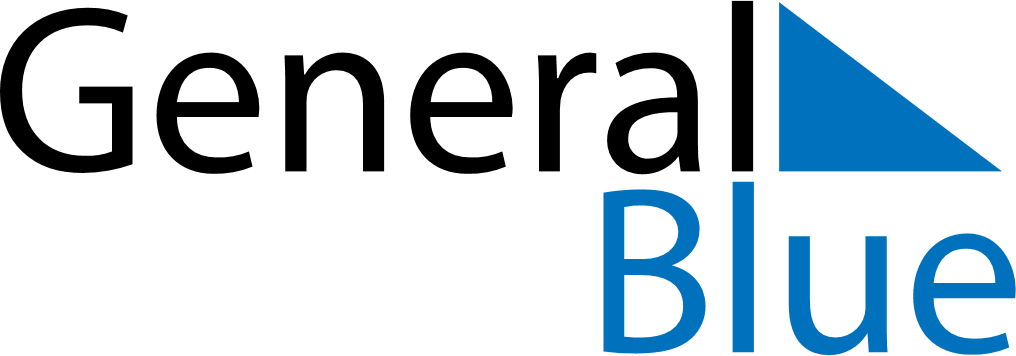 October 2025October 2025October 2025October 2025IcelandIcelandIcelandSundayMondayTuesdayWednesdayThursdayFridayFridaySaturday123345678910101112131415161717181920212223242425First Day of Winter26272829303131